АДМИНИСТРАЦИЯ ТОМСКОЙ ОБЛАСТИПОСТАНОВЛЕНИЕОб утверждении положения о региональном государственном контроле (надзоре) за соблюдением предельных размеров платы за проведение технического осмотра транспортных средств и размеров платы за выдачу дубликата диагностической карты на бумажном носителе на территории Томской областиВ соответствии с Федеральным законом от 31 июля 2020 года № 248-ФЗ «О государственном контроле (надзоре) и муниципальном контроле в Российской Федерации» и Федеральным законом от 1 июля 2011 года № 170-ФЗ «О техническом осмотре транспортных средств и о внесении изменений в отдельные законодательные акты Российской Федерации» постановляю:1. Утвердить Положение о региональном государственном контроле (надзоре) за соблюдением предельных размеров платы за проведение технического осмотра транспортных средств и размеров платы за выдачу дубликата диагностической карты на бумажном носителе на территории Томской области согласно приложению к настоящему постановлению.2. Контроль за исполнением настоящего постановления возложить на заместителя Губернатора Томской области по экономике.ГубернаторТомской областиС.А.ЖВАЧКИНУтвержденпостановлениемАдминистрации Томской областиот ___________________________Положение о региональном государственном контроле (надзоре) за соблюдением предельных размеров платы за проведение технического осмотра транспортных средств и размеров платы за выдачу дубликата диагностической карты на бумажном носителе на территории Томской областиI. Общие сведения1. Настоящее Положение устанавливает порядок организации и осуществления регионального государственного контроля (надзора) за соблюдением предельных размеров платы за проведение технического осмотра транспортных средств и размеров платы за выдачу дубликата диагностической карты на бумажном носителе на территории Томской области (далее – региональный контроль).2. Предметом регионального контроля является соблюдение операторами технического осмотра установленных предельных размеров платы за проведение технического осмотра и размеров платы за выдачу дубликата диагностической карты на бумажном носителе.3. Исполнительным органом государственной власти Томской области, уполномоченным на осуществление регионального контроля, является Департамент тарифного регулирования Томской области.4. Должностными лицами, уполномоченными на осуществление от имени Департамента тарифного регулирования Томской области регионального контроля, являются: начальник департамента;заместитель начальника департамента;заместитель начальника департамента - председатель комитета по организационно-правовой работе;председатель комитета;5) заместитель председателя комитета;6) консультант комитета по организационно-правовой работе.5. Должностные лица при проведении контрольного (надзорного) мероприятия в пределах своих полномочий и в объеме проводимых контрольных (надзорных) действий пользуются правами, установленными частью 2 статьи 29 Федерального закона от 31 июля 2020 года № 248-ФЗ «О государственном контроле (надзоре) и муниципальном контроле в Российской Федерации» (далее - Федеральный закон о контроле (надзоре)).6. Объектом регионального контроля (далее - объект контроля) является деятельность операторов технического осмотра в части соблюдения обязательных требований, установленных законодательством Российской Федерации и принятыми в соответствии с ним нормативными правовыми актами Российской Федерации.7. Учет объектов контроля осуществляется Департаментом тарифного регулирования Томской области с использованием федеральной государственной информационной системы «Единая информационно-аналитическая система».Перечень объектов контроля (надзора) содержит следующую информацию:полное наименование юридического лица, фамилия, имя и отчество (при наличии) индивидуального предпринимателя;основной государственный регистрационный номер юридического лица или индивидуального предпринимателя;адрес места нахождения и осуществления деятельности юридического лица, индивидуального предпринимателя и используемых ими производственных объектов;вид (виды) деятельности в соответствии с Общероссийским классификатором видов экономической деятельности.Размещение указанной информации осуществляется с учетом требований законодательства Российской Федерации об охраняемой законом тайне.II. Профилактика рисков причинения вреда (ущерба) охраняемым законом ценностям8. Программа профилактики рисков причинения вреда (ущерба) охраняемым законом ценностям (далее - программа профилактики рисков) ежегодно утверждается распоряжением начальника Департамента тарифного регулирования Томской области не позднее 20 декабря предшествующего года и размещается на официальном сайте Департамента тарифного регулирования Томской области в сети «Интернет» в течение 5 дней со дня утверждения.9. При осуществлении регионального контроля проводятся следующие профилактические мероприятия:1) информирование;2) обобщение правоприменительной практики;3) объявление предостережения;4) консультирование;5) профилактический визит.10. Информирование по вопросам соблюдения обязательных требований осуществляется в порядке, установленном статьей 46 Федерального закона о контроле (надзоре).11. Доклад, содержащий результаты обобщения правоприменительной практики, готовится не позднее 1 апреля года, следующего за отчетным годом, утверждается распоряжением начальника Департамента тарифного регулирования Томской области до 1 мая и размещается на официальном сайте Департамента тарифного регулирования Томской области в сети «Интернет» не позднее 3 дней со дня его утверждения. Доклад, содержащий результаты обобщения правоприменительной практики, подготавливается не реже одного раза в год.12. Контролируемое лицо в течение 10 дней со дня получения предостережения о недопустимости нарушения обязательных требований вправе подать в Департамент тарифного регулирования Томской области возражение в отношении указанного предостережения.Возражения направляются на бумажном носителе почтовым отправлением либо в виде электронного документа на указанный в предостережении адрес электронной почты Департамент тарифного регулирования Томской области либо иными указанными в предостережении способами.Возражение должно содержать:фамилию, имя, отчество (при наличии), сведения о месте жительства заявителя - физического лица либо наименование, сведения о месте нахождения заявителя - юридического лица, а также номер (номера) контактного телефона, адрес (адреса) электронной почты (при наличии) и почтовый адрес, по которым должен быть направлен ответ;сведения о предостережении о недопустимости нарушения обязательных требований и должностном лице, направившем такое предостережение;доводы, на основании которых заявитель не согласен с предостережением о недопустимости нарушения обязательных требований.В случаях невозможности установления из представленных заявителями документов должностного лица, направившего предостережение о недопустимости нарушения обязательных требований, возражение возвращается заявителю без рассмотрения с указанием причин невозможности рассмотрения и разъяснением порядка надлежащего обращения.Возражения рассматриваются должностными лицами Департамента тарифного регулирования Томской области в течение 20 рабочих дней со дня получения возражения.По итогу рассмотрения Департаментом тарифного регулирования Томской области возражения принимается одно из следующих решений:оставление предостережения о недопустимости нарушения обязательных требований без изменения;отмена предостережения о недопустимости нарушения обязательных требований.13. Должностное лицо проводит консультирование контролируемых лиц в письменной форме при их письменном обращении либо в устной форме по телефону, посредством видео-конференц-связи или на личном приеме у должностного лица, в ходе осуществления контрольного (надзорного) мероприятия или публичного мероприятия.14. Должностные лица осуществляют консультирование, в том числе письменное, по следующим вопросам:1) применение обязательных требований, содержание и последствия их изменения;2) необходимые организационные и (или) технические мероприятия, которые должны реализовать контролируемые лица для соблюдения новых обязательных требований;3) особенности осуществления регионального контроля.15. Обязательные профилактические визиты проводятся в отношении контролируемых лиц, приступающих к осуществлению регулируемых видов деятельности в сфере водоснабжения и водоотведения.Обязательные профилактические визиты проводятся должностным лицом по месту осуществления деятельности контролируемого лица в соответствии со статьей 52 Федерального закона о контроле (надзоре).16. Должностное лицо проводит обязательный профилактический визит в форме профилактической беседы по месту осуществления деятельности контролируемого лица либо с использованием видео-конференц-связи. В ходе обязательного профилактического визита контролируемое лицо информируется по следующим вопросам:1) содержание применяемых к деятельности контролируемого лица либо принадлежащим ему объектам контроля (надзора) новых нормативных правовых актов, устанавливающих обязательные требования, внесенные изменения в действующие нормативные правовые акты, а также сроки и порядок вступления их в силу;2) применение сложных и (или) наиболее значимых обязательных требований, а также обязательных требований, по которым отмечены случаи их массового нарушения либо последствия нарушения которых влекут серьезную угрозу охраняемым законом ценностям;3) наиболее часто встречающиеся случаи нарушений обязательных требований, к которым относятся нарушения, выявляемые в течение отчетного периода при проведении не менее чем 10 процентов контрольных (надзорных) мероприятий.17. Продолжительность проведения обязательного профилактического визита не может превышать один рабочий день.III. Осуществление регионального контроля18. Региональный контроль осуществляется посредством проведения следующих контрольных (надзорных) мероприятий:1) наблюдение за соблюдением обязательных требований;2) документарная проверка;3) выездная проверка.19. Должностным лицом Департамента тарифного регулирования Томской области, уполномоченным для принятия решения о проведении контрольных (надзорных) мероприятий, является начальник Департамента тарифного регулирования Томской области.Региональный контроль осуществляется на основе управления рисками причинения вреда (ущерба), определяющего выбор профилактических мероприятий и контрольных (надзорных) мероприятий, их содержание (в том числе объем проверяемых обязательных требований), интенсивность и результаты.С учетом тяжести причинения вреда (ущерба) охраняемым законом ценностям и вероятности наступления негативных событий, которые могут повлечь причинение вреда (ущерба) охраняемым законом ценностям, а также с учетом добросовестности контролируемых лиц, объекты регионального контроля подлежат отнесению к категориям среднего, умеренного и низкого риска (далее - категории риска).К категории среднего риска относятся операторы технического осмотра, имеющие размер годовой валовой выручки за предыдущий год свыше 2 млрд. рублей.К категории умеренного риска относятся операторы технического осмотра, имеющие размер годовой валовой выручки за предыдущий год свыше 1 млрд. рублей.К категории низкого риска относятся операторы технического осмотра, имеющие размер годовой валовой выручки за предыдущий год менее 1 млрд. рублей.Плановые контрольные (надзорные) мероприятия в отношении объектов регионального контроля, отнесенных к определенным категориям риска, проводятся со следующей периодичностью:для категории среднего риска: документарная проверка - один раз в 5 лет; выездная проверка - один раз в 5 лет;2) для категории умеренного риска: документарная проверка - один раз в 6 лет; выездная проверка - один раз в 6 лет;в отношении объектов регионального контроля, отнесенных к категории низкого риска, плановые контрольные (надзорные) мероприятия не проводятся.24. Контрольные (надзорные) мероприятия, указанные в подпунктах 1) и 3) пункта 18 настоящего Положения, с целью фиксации доказательств нарушений обязательных требований могут проводиться должностными лицами с применением фотосъемки, аудио- и видеозаписи.Фотографии, аудио- и видеозаписи, используемые для фиксации доказательств, должны позволять однозначно идентифицировать объект фиксации, отражающий нарушение обязательных требований. Фотографии, аудио- и видеозаписи, используемые для доказательств нарушений обязательных требований, прикладываются к акту контрольного (надзорного) мероприятия.Информация о проведении фотосъемки, аудио- и видеозаписи и использованных для этих целей технических средствах отражается в акте по результатам контрольного (надзорного) мероприятия.Фиксация нарушений обязательных требований при помощи фотосъемки проводится не менее чем двумя снимками каждого из выявленных нарушений обязательных требований.Аудио- и видеозапись осуществляется в ходе проведения контрольного (надзорного) мероприятия непрерывно, с уведомлением в начале и конце записи о дате, месте, времени начала и окончания осуществления записи.В ходе записи подробно фиксируются и указываются место и характер выявленного нарушения обязательных требований.Результаты проведения фотосъемки, аудио- и видеозаписи являются приложением к акту контрольного (надзорного) мероприятия.Использование фотосъемки и видеозаписи для фиксации доказательств нарушений обязательных требований осуществляется с учетом требований законодательства Российской Федерации о защите государственной тайны.25. Наблюдение за соблюдением обязательных требований проводится на постоянной основе без взаимодействия с контролируемыми лицами путем сбора, анализа данных об объектах контроля (надзора), имеющихся у Департамента тарифного регулирования Томской области, в том числе данных, которые поступают в ходе межведомственного информационного взаимодействия, предоставляются контролируемыми лицами в рамках исполнения обязательных требований, данных, содержащихся в государственных и муниципальных информационных системах, данных из информационно-телекоммуникационной сети «Интернет», иных общедоступных данных, а также данных полученных с использованием работающих в автоматическом режиме технических средств фиксаций правонарушений, имеющих функции фото- и киносъемки, видеозаписи.26. Документарная проверка проводится по месту нахождения Департамента тарифного регулирования Томской области.27. В ходе проведения документарной проверки могут осуществляться следующие контрольные (надзорные) действия:1) получение письменных объяснений;2) истребование документов.28. Выездная проверка проводится по месту нахождения (осуществления деятельности) контролируемого лица (его филиалов, представительств, обособленных структурных подразделений).29. Проведение выездных проверок в отношении контролируемого лица, имеющего обособленные подразделения на территории нескольких федеральных округов, осуществляется на основании приказа Департамента тарифного регулирования Томской области о проведении внеплановой проверки по месту нахождения объектов контроля (надзора).30. Срок проведения выездной проверки не может превышать 10 рабочих дней. В отношении одного субъекта малого предпринимательства общий срок взаимодействия в ходе проведения выездной проверки не может превышать 50 часов для малого предприятия и 15 часов для микропредприятия, за исключением выездной проверки, основанием для проведения которой является пункт 6 части 1 статьи 57 Федерального закона о контроле (надзоре) и которая для микропредприятия не может продолжаться более 40 часов.31. Срок проведения выездной проверки в отношении контролируемого лица, осуществляющего свою деятельность на территориях нескольких субъектов Российской Федерации, устанавливается отдельно по каждому филиалу, представительству, обособленному структурному подразделению организации или производственному объекту, но не более 10 рабочих дней.32. В ходе проведения выездной проверки осуществляются следующие контрольные (надзорные) действия:1) осмотр;2) получение письменных объяснений;3) истребование документов;4) экспертиза.33. Индивидуальный предприниматель, являющийся контролируемым лицом, вправе представить в Департамент тарифного регулирования Томской области информацию о невозможности присутствия при проведении контрольного (надзорного) мероприятия в случаях заболевания, связанного с утратой трудоспособности, либо препятствия, возникшего в результате действия непреодолимой силы.По результатам рассмотрения указанной информации проведение контрольного (надзорного) мероприятия переносится Департаментом тарифного регулирования Томской области на срок, необходимый для устранения обстоятельств, послуживших поводом для обращения индивидуального предпринимателя.IV. Результаты контрольного (надзорного) мероприятия34. Результаты контрольного (надзорного) мероприятия оформляются в порядке, предусмотренном главой 16 Федерального закона о контроле (надзоре).35. Предписание об устранении выявленных нарушений с указанием разумных сроков их исполнения, предусмотренное пунктом 3 части 2 статьи 90 Федерального закона о контроле (надзоре), выдается Департаментом тарифного регулирования Томской области в соответствии с главой 16 Федерального закона о контроле (надзоре).V. Досудебный порядок подачи жалобы36. Действия (бездействие) должностных лиц Департамента тарифного регулирования Томской области, решения, принятые Департаментом тарифного регулирования Томской области в ходе осуществления регионального контроля, могут быть обжалованы контролируемым лицом в досудебном порядке в соответствии с положениями главы 9 Федерального закона о контроле (надзоре).37. Жалоба на действия (бездействие) должностных лиц Департамента тарифного регулирования Томской области, решения, принятые Департаментом тарифного регулирования Томской области в досудебном порядке рассматривается начальником департамента.38. Жалоба на действия (бездействие) начальника департамента  рассматривается Администрацией Томской области.VI. Показатели результативности и эффективности39. Оценка результативности и эффективности деятельности Департамента тарифного регулирования Томской области осуществляется на основе системы показателей результативности и эффективности регионального контроля в соответствии со статьей 30 Федерального закона о контроле (надзоре).40. Ключевой показатель регионального контроля и его целевые значения утверждены в приложении 1 к настоящему Положению.41. Индикативные показатели регионального контроля утверждены в приложении 2 к настоящему Положению.Приложение 1к Положению о региональном государственном контроле (надзоре) за соблюдением предельных размеров платы за проведение технического осмотра транспортных средств и размеров платы за выдачу дубликата диагностической карты на бумажном носителе на территории Томской области Ключевой показатель регионального контроля  и его целевые значенияПриложение 2к Положению о региональном государственном контроле (надзоре) за соблюдением предельных размеров платы за проведение технического осмотра транспортных средств и размеров платы за выдачу дубликата диагностической карты на бумажном носителе на территории Томской области Индикативные показатели регионального контроля Общее количество подконтрольных субъектов (объектов), в отношении которых осуществляются мониторинговые мероприятия;количество подконтрольных субъектов (объектов), в отношении которых выявлены нарушения обязательных требований в результате мониторинговых мероприятий;количество вынесенных определений о проведении административного расследования;количество административных наказаний, наложенных в результате совершения административных правонарушений, по которым были проведены административные расследования;общая сумма наложенных штрафов в результате совершения административных правонарушений, по которым были проведены административные расследования;количество протоколов об административных правонарушениях;количество постановлений о прекращении производства по делу об административном правонарушении;количество постановлений о назначении административных наказаний;количество административных наказаний, по которым административный штраф был заменен предупреждением;общая сумма наложенных штрафов по результатам рассмотрения дел об административных правонарушениях;общая сумма уплаченных (взысканных) штрафов;средний размер наложенного штрафа;количество субъектов, в отношении которых проведены профилактические мероприятия;общее количество проведенных мероприятий без взаимодействия с юридическими лицами, индивидуальными предпринимателями;среднее число должностных лиц, задействованных в одном мероприятии, осуществляемом без взаимодействия с юридическими лицами, индивидуальными предпринимателями.Наименование ключевого показателяГоды и целевые значения ключевого показателяГоды и целевые значения ключевого показателяГоды и целевые значения ключевого показателяГоды и целевые значения ключевого показателяГоды и целевые значения ключевого показателяГоды и целевые значения ключевого показателяНаименование ключевого показателя2020(базовое значение)20212022202320242025Материальный ущерб, причиненный в результате нарушений законодательства в части несоблюдения предельных размеров платы за проведение технического осмотра транспортных средств и размеров платы за выдачу дубликата диагностической карты на бумажном носителе на территории Томской области, тыс. рублей000000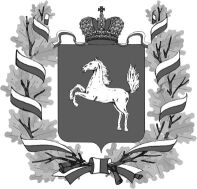 